ПРОЄКТМІНІСТЕРСТВО ОСВІТИ І НАУКИ УКРАЇНИНАКАЗ«__» _____________20__р.             м.Київ                                 №__________Про затвердження Положення прокабінети інформатики закладівзагальної середньої освітиВідповідно до абзацу шостого статті 6 Закону України «Про Національну програму інформатизації», пункту 8 Положення про Міністерство освіти і науки України, затвердженого постановою Кабінету Міністрів України від 16 жовтня 2014 року № 630, Стратегії розвитку інформаційного суспільства в Україні, схваленої розпорядженням Кабінету Міністрів України від 15 травня 2013 року № 386-р,НАКАЗУЮ:1. Затвердити Положення про кабінети інформатики закладів загальної середньої освіти, що додається.2. Визнати таким, що втратив чинність наказ Міністерства освіти і науки України від 20 травня 2004 року № 407 «Про затвердження Положення про кабінет інформатики та інформаційно-комунікаційних технологій навчання загальноосвітніх навчальних закладів», зареєстрований у Міністерстві юстиції України 14 червня 2004 року за № 730/9329.3. Директорату шкільної освіти (Осмоловський А.) забезпечити в установленому порядку подання цього наказу на державну реєстрацію до Міністерства юстиції України.4. Департаменту забезпечення документообігу, контролю та інформаційних технологій (Єрко І.) зробити відмітку у справах архіву в установленому порядку.5. Цей наказ набирає чинності з дня його офіційного опублікування.6. Контроль за виконанням цього наказу залишаю за собою.Т. в. о. Міністра							Любомира МАНДЗІЙ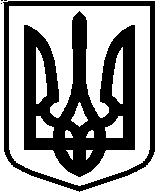 